ROMÂNIA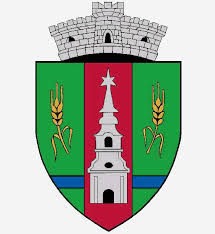 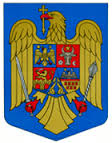 JUDEŢUL ARADCONSILIUL LOCAL ZERINDTel/Fax: 0257355566e-mail: primariazerind@yahoo.comwww.primariazerind.roH O T A R A R E A NR 76.31.07.2019.privind aprobarea rectificării bugetului local si planului de investitii al Consiliului Local Zerind pe anul 2019CONSILIUL LOCAL ZERIND,JUDEŢUL ARAD intrunit in sedinta ordinara in data de 31.07.2019,Vazand:-Referatul compartimentului de specialitate contabilitate-finanţe al Primăriei Zerind Nr.1364/ 26.07.2019;-Raportul comisiilor de specialitate al consiliului local Zerind prin care se acorda aviz favorabil proiectului de hotarare;-Hotararea Consiliului Local Zerind nr.41/16.04.2019,privind aprobarea bugetului local si a planului de investitii al Comunei Zerind pentru anul 2019;-Prevederile art.129 alin.(4) lit a. ; art.134 alin.(3) lit.a. si art.139. alin.(3) lit.a. din OUG nr.57/2019,privind Codul administrativ;-Numărul voturilor exprimate ale consilierilor ,,8,,  voturi ,,pentru,, astfel exprimat de către cei 8  consilieri prezenți, din totalul de 9  consilieri locali in funcție,H O T Ă R Ă Ş T E:Art.1.- Se aproba rectificarea bugetului local si planului de investitii al Consiliului Local Zerind pe anul 2019,conform Anexei ,care face parte integrantă din prezenta Hotarâre.Art.2.- Cu ducerea la îndeplinire a prezentei se încredinţează primarul Comunei Zerind.Art.3.-Prezenta se comunică Instituţiei Prefectului-Judeţul Arad, Trezoreriei Chişineu Criş şi compartimentului financiar-contabil al Primăriei Zerind.  PRESEDINTE DE SEDINTA                Contrasemneaza,SECRETAR                   PAPP  IOAN                   jr.BONDAR HENRIETTE-KATALIN